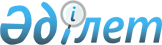 Сәтбаев қалалық мәслихатының "2014-2016 жылдарға арналған қалалық бюджет туралы" 2013 жылғы 26 желтоқсандағы № 198 шешіміне өзгерістер енгізу туралы
					
			Мерзімі біткен
			
			
		
					Қарағанды облысы Сәтбаев қалалық мәслихатының 2014 жылғы 31 наурыздағы № 220 шешімі. Қарағанды облысының Әділет департаментінде 2014 жылғы 9 сәуірде № 2581 болып тіркелді. Қабылданған мерзімінің өтуіне байланысты өзінің қолданылуын тоқтатады
      Қазақстан Республикасының 2008 жылғы 4 желтоқсандағы Бюджет кодексіне, "Қазақстан Республикасындағы жергілікті мемлекеттік басқару және өзін-өзі басқару туралы" Қазақстан Республикасының 2001 жылғы 23 қаңтардағы Заңына сәйкес қалалық мәслихат ШЕШІМ ЕТТІ:
      1. Сәтбаев қалалық мәслихатының "2014-2016 жылдарға арналған қалалық бюджет туралы" 2013 жылғы 26 желтоқсандағы № 198 шешіміне (Нормативтік құқықтық актілерді мемлекеттік тіркеу тізілімінде № 2490 болып тіркелген және 2014 жылғы 10 қаңтардағы № 1 (2088) "Шарайна" газетінде жарияланған) келесі өзгерістер енгізілсін:
      1) 1 тармақта:
      1) тармақшадағы:
      "4 643 415" сандары "4 855 985" сандарымен ауыстырылсын;
      "1 737 627" сандары "1 950 197" сандарымен ауыстырылсын;
      2) тармақшадағы:
      "4 632 084" сандары "4 940 121" сандарымен ауыстырылсын;
      5) тармақшадағы:
      "алу 30 000" сандары "алу 125 467" сандарымен ауыстырылсын;
      6) тармақшадағы:
      бірінші абзацтағы "30 000" сандары "125 467" сандарымен ауыстырылсын;
      төртінші абзацтағы "0" саны "95 467" сандарымен ауыстырылсын;
      2) көрсетілген шешімге 1, 4 қосымшалары осы шешімге 1, 2 қосымшаларына сәйкес жаңа редакцияда мазмұндалсын.
      2. Осы шешім 2014 жылғы 1 қаңтардан бастап қолданысқа енгізіледі. 2014 жылға арналған қалалық бюджет 2014 жылға арналған Жезқазған кентінің
бюджеттік бағдарламаларының тізбесі
					© 2012. Қазақстан Республикасы Әділет министрлігінің «Қазақстан Республикасының Заңнама және құқықтық ақпарат институты» ШЖҚ РМК
				
Сессия төрағасы
Ж. Күнеділов
Қалалық мәслихат хатшысы
Т. ХмилярчукСәтбаев қалалық мәслихатының
2014 жылғы 31 наурыздағы
26 сессиясының № 220 шешіміне
1 қосымша
Сәтбаев қалалық мәслихатының
2013 жылғы 26 желтоқсандағы
24 сессиясының № 198 шешіміне
1 қосымша
Санаты
Санаты
Санаты
Санаты
Сома (мың теңге)
Сыныбы
Сыныбы
Сыныбы
Сома (мың теңге)
Iшкi сыныбы
Iшкi сыныбы
Сома (мың теңге)
Атауы
Сома (мың теңге)
1
2
3
4
5
I. Кірістер
4855985
1
Салықтық түсімдер
1950197
01
Табыс салығы
539737
2
Жеке табыс салығы
539737
03
Әлеуметтiк салық
390676
1
Әлеуметтік салық
390676
04
Меншiкке салынатын салықтар
608123
1
Мүлiкке салынатын салықтар
483911
3
Жер салығы
14206
4
Көлiк құралдарына салынатын салық
109641
5
Бірыңғай жер салығы
365
05
Тауарларға, жұмыстарға және қызметтерге салынатын iшкi салықтар
387460
2
Акциздер
6218
3
Табиғи және басқа да ресурстарды пайдаланғаны үшiн түсетiн түсiмдер
357824
4
Кәсiпкерлiк және кәсiби қызметтi жүргiзгенi үшiн алынатын алымдар
18951
5
Ойын бизнесіне салық
4467
08
Заңдық мәнді іс-әрекеттерді жасағаны және (немесе) оған уәкілеттігі бар мемлекеттік органдар немесе лауазымды адамдар құжаттар бергені үшін алынатын міндетті төлемдер
24201
1
Мемлекеттік баж
24201
2
Салықтық емес түсiмдер
11267
01
Мемлекеттік меншіктен түсетін кірістер
7693
5
Мемлекет меншігіндегі мүлікті жалға беруден түсетін кірістер
7693
06
Басқа да салықтық емес түсiмдер
3574
1
Басқа да салықтық емес түсiмдер
3574
3
Негізгі капиталды сатудан түсетін түсімдер
14352
03
Жердi және материалдық емес активтердi сату
14352
1
Жерді сату
11195
2
Материалдық емес активтерді сату
3157
4
Трансферттердің түсімдері
2880169
02
Мемлекеттiк басқарудың жоғары тұрған органдарынан түсетiн трансферттер
2880169
2
Облыстық бюджеттен түсетiн трансферттер
2880169
Функционалдық топ
Функционалдық топ
Функционалдық топ
Функционалдық топ
Функционалдық топ
Сома (мың теңге)
Кіші функция
Кіші функция
Кіші функция
Кіші функция
Сома (мың теңге)
Бюджеттік бағдарламалардың әкiмшiсi
Бюджеттік бағдарламалардың әкiмшiсi
Бюджеттік бағдарламалардың әкiмшiсi
Сома (мың теңге)
Бағдарлама
Бағдарлама
Сома (мың теңге)
Атауы
Сома (мың теңге)
1
2
3
4
5
6
II. Шығындар
4940121
01
Жалпы сипаттағы мемлекеттiк қызметтер
263049
1
Мемлекеттiк басқарудың жалпы функцияларын орындайтын өкiлдi, атқарушы және басқа органдар
154172
112
Аудан (облыстық маңызы бар қала) мәслихатының аппараты
20419
001
Аудан (облыстық маңызы бар қала) мәслихатының қызметін қамтамасыз ету жөніндегі қызметтер
20087
003
Мемлекеттік органның күрделі шығыстары
332
122
Аудан (облыстық маңызы бар қала) әкімінің аппараты
103888
001
Аудан (облыстық маңызы бар қала) әкімінің қызметін қамтамасыз ету жөніндегі қызметтер
100888
003
Мемлекеттік органның күрделі шығыстары
3000
123
Қаладағы аудан, аудандық маңызы бар қала, кент, ауыл, ауылдық округ әкімінің аппараты
29865
001
Қаладағы аудан, аудандық маңызы бар қала, кент, ауыл, ауылдық округ әкімінің қызметін қамтамасыз ету жөніндегі қызметтер
24573
022
Мемлекеттік органның күрделі шығыстары
5292
2
Қаржылық қызмет
3679
459
Ауданның (облыстық маңызы бар қаланың) экономика және қаржы бөлімі
3679
003
Салық салу мақсатында мүлікті бағалауды жүргізу
1603
010
Жекешелендіру, коммуналдық меншікті басқару, жекешелендіруден кейінгі қызмет және осыған байланысты дауларды реттеу
1200
011
Коммуналдық меншікке түскен мүлікті есепке алу, сақтау, бағалау және сату
876
5
Жоспарлау және статистикалық қызмет
550
459
Ауданның (облыстық маңызы бар қаланың) экономика және қаржы бөлімі
550
061
Заңды тұлғалардың жарғылық капиталына мемлекеттiң қатысуы арқылы iске асырылуы жоспарланатын бюджеттiк инвестициялардың, бюджеттiк инвестициялық жобаның техникалық-экономикалық негiздемесiне экономикалық сараптамасы
550
9
Жалпы сипаттағы өзге де мемлекеттiк қызметтер
104648
459
Ауданның (облыстық маңызы бар қаланың) экономика және қаржы бөлімі
30535
001
Ауданның (облыстық маңызы бар қаланың) экономикалық саясаттың қалыптастыру мен дамыту, мемлекеттік жоспарлау, бюджеттік атқару және коммуналдық меншігін басқару саласындағы мемлекеттік саясатты іске асыру жөніндегі қызметтер
30235
015
Мемлекеттік органның күрделі шығыстары
300
467
Ауданның (облыстық маңызы бар қаланың) құрылыс бөлімі
74113
040
Мемлекеттік органдардың объектілерін дамыту
74113
02
Қорғаныс
14908
1
Әскери мұқтаждар
14410
122
Аудан (облыстық маңызы бар қала) әкімінің аппараты
14410
005
Жалпыға бірдей әскери міндетті атқару шеңберіндегі іс-шаралар
14410
2
Төтенше жағдайлар жөнiндегi жұмыстарды ұйымдастыру
498
122
Аудан (облыстық маңызы бар қала) әкімінің аппараты
498
007
Аудандық (қалалық) ауқымдағы дала өрттерiнiң, сондай-ақ мемлекеттiк өртке қарсы қызмет органдары құрылмаған елдi мекендерде өрттердiң алдын алу және оларды сөндiру жөнiндегi iс-шаралар
498
03
Қоғамдық тәртіп, қауіпсіздік, құқықтық, сот, қылмыстық-атқару қызметі
28214
9
Қоғамдық тәртіп және қауіпсіздік саласындағы өзге де қызметтер
28214
458
Ауданның (облыстық маңызы бар қаланың) тұрғын үй-коммуналдық шаруашылығы, жолаушылар көлігі және автомобиль жолдары бөлімі
28214
021
Елдi мекендерде жол қозғалысы қауiпсiздiгін қамтамасыз ету
28214
04
Бiлiм беру
2149417
1
Мектепке дейiнгi тәрбие және оқыту
151814
471
Ауданның (облыстық маңызы бар қаланың) білім, дене шынықтыру және спорт бөлімі
151814
040
Мектепке дейінгі білім беру ұйымдарында мемлекеттік білім беру тапсырысын іске асыруға
151814
2
Бастауыш, негізгі орта және жалпы орта білім беру
1871402
471
Ауданның (облыстық маңызы бар қаланың) білім, дене шынықтыру және спорт бөлімі
1871402
004
Жалпы білім беру
1700924
005
Балалар мен жеткіншектерге қосымша білім беру
170478
9
Бiлiм беру саласындағы өзге де қызметтер
126201
467
Ауданның (облыстық маңызы бар қаланың) құрылыс бөлімі
12936
037
Білім беру объектілерін салу және реконструкциялау
12936
471
Ауданның (облыстық маңызы бар қаланың) білім, дене шынықтыру және спорт бөлімі
113265
009
Ауданның (облыстық маңызы бар қаланың) мемлекеттік білім беру мекемелер үшін оқулықтар мен оқу-әдiстемелiк кешендерді сатып алу және жеткізу
31090
010
Аудандық (қалалық) ауқымдағы мектеп олимпиадаларын және мектептен тыс іс-шараларды өткiзу
779
020
Жетім баланы (жетім балаларды) және ата-аналарының қамқорынсыз қалған баланы (балаларды) күтіп-ұстауға асыраушыларына ай сайынғы ақшалай қаражат төлемдері
33452
067
Ведомстволық бағыныстағы мемлекеттік мекемелерінің және ұйымдарының күрделі шығыстары
47833
068
Халықтың компьютерлік сауаттылығын арттыруды қамтамасыз ету
111
06
Әлеуметтiк көмек және әлеуметтiк қамсыздандыру
237345
2
Әлеуметтiк көмек
201052
451
Ауданның (облыстық маңызы бар қаланың) жұмыспен қамту және әлеуметтік бағдарламалар бөлімі
188816
002
Еңбекпен қамту бағдарламасы
48913
004
Ауылдық жерлерде тұратын денсаулық сақтау, білім беру, әлеуметтік қамтамасыз ету, мәдениет, спорт және ветеринар мамандарына отын сатып алуға Қазақстан Республикасының заңнамасына сәйкес әлеуметтік көмек көрсету
24
005
Мемлекеттік атаулы әлеуметтік көмек
4308
006
Тұрғын үйге көмек көрсету
601
007
Жергілікті өкілетті органдардың шешімі бойынша мұқтаж азаматтардың жекелеген топтарына әлеуметтік көмек
44672
010
Үйден тәрбиеленіп оқытылатын мүгедек балаларды материалдық қамтамасыз ету
2522
014
Мұқтаж азаматтарға үйде әлеуметтiк көмек көрсету
41546
016
18 жасқа дейінгі балаларға мемлекеттік жәрдемақылар
5117
017
Мүгедектерді оңалту жеке бағдарламасына сәйкес, мұқтаж мүгедектерді міндетті гигиеналық құралдармен және ымдау тілі мамандарының қызмет көрсетуін, жеке көмекшілермен қамтамасыз ету
41113
471
Ауданның (облыстық маңызы бар қаланың) білім, дене шынықтыру және спорт бөлімі
12236
012
Жергілікті өкілді органдардың шешімі бойынша білім беру ұйымдарының күндізгі оқу нысанында және тәрбиеленушілерді қоғамдық көлікте (таксиден басқа) жеңілдікпен жол жүру түрінде әлеуметтік қолдау 
12236
9
Әлеуметтiк көмек және әлеуметтiк қамтамасыз ету салаларындағы өзге де қызметтер
36293
451
Ауданның (облыстық маңызы бар қаланың) жұмыспен қамту және әлеуметтік бағдарламалар бөлімі
36293
001
Жергілікті деңгейде халық үшін әлеуметтік бағдарламаларды жұмыспен қамтуды қамтамасыз етуді іске асыру саласындағы мемлекеттік саясатты іске асыру жөніндегі қызметтер
29155
011
Жәрдемақыларды және басқа да әлеуметтік төлемдерді есептеу, төлеу мен жеткізу бойынша қызметтерге ақы төлеу
484
021
Мемлекеттік органның күрделі шығыстары
6654
07
Тұрғын үй-коммуналдық шаруашылық
1425688
1
Тұрғын үй шаруашылығы
830461
455
Ауданның (облыстық маңызы бар қаланың) мәдениет және тілдерді дамыту бөлімі
4212
024
Жұмыспен қамту 2020 жол картасы бойынша қалаларды және ауылдық елді мекендерді дамыту шеңберінде объектілерді жөндеу
4212
458
Ауданның (облыстық маңызы бар қаланың) тұрғын үй-коммуналдық шаруашылығы, жолаушылар көлігі және автомобиль жолдары бөлімі
40176
033
Инженерлік-коммуникациялық инфрақұрылымды жобалау, дамыту, жайластыру және (немесе) сатып алу
40176
467
Ауданның (облыстық маңызы бар қаланың) құрылыс бөлімі
776253
003
Коммуналдық тұрғын үй қорының тұрғын үйін жобалау, салу және (немесе) сатып алу 
171027
004
Инженерлік коммуникациялық инфрақұрылымды жобалау, дамыту, жайластыру және (немесе) сатып алу
605226
479
Ауданның (облыстық маңызы бар қаланың) тұрғын үй инспекциясы бөлімі
9820
001
Жергілікті деңгейде тұрғын үй қоры саласындағы мемлекеттік саясатты іске асыру жөніндегі қызметтер
9720
005
Мемлекеттік органның күрделі шығыстары
100
2
Коммуналдық шаруашылық
164252
123
Қаладағы аудан, аудандық маңызы бар қала, кент, ауыл, ауылдық округ әкімінің аппараты
1504
014
Елді мекендерді сумен жабдықтауды ұйымдастыру
1504
458
Ауданның (облыстық маңызы бар қаланың) тұрғын үй-коммуналдық шаруашылығы, жолаушылар көлігі және автомобиль жолдары бөлімі
14000
012
Сумен жабдықтау және су бұру жүйесінің жұмыс істеуі 
14000
467
Ауданның (облыстық маңызы бар қаланың) құрылыс бөлімі
148748
006
Сумен жабдықтау және су бұру жүйесін дамыту
148748
3
Елді-мекендерді абаттандыру
430975
123
Қаладағы аудан, аудандық маңызы бар қала, кент, ауыл, ауылдық округ әкімінің аппараты
10065
008
Елді мекендердегі көшелерді жарықтандыру
4139
009
Елді мекендердің санитариясын қамтамасыз ету
2555
011
Елді мекендерді абаттандыру мен көгалдандыру
3371
458
Ауданның (облыстық маңызы бар қаланың) тұрғын үй-коммуналдық шаруашылығы, жолаушылар көлігі және автомобиль жолдары бөлімі
420910
015
Елдi мекендердегі көшелердi жарықтандыру
35000
016
Елдi мекендердiң санитариясын қамтамасыз ету
68558
017
Жерлеу орындарын ұстау және туыстары жоқ адамдарды жерлеу
4000
018
Елдi мекендердi абаттандыру және көгалдандыру
313352
08
Мәдениет, спорт, туризм және ақпараттық кеңістiк
343769
1
Мәдениет саласындағы қызмет
162603
123
Қаладағы аудан, аудандық маңызы бар қала, кент, ауыл, ауылдық округ әкімінің аппараты
1000
006
Жергілікті деңгейде мәдени-демалыс жұмыстарын қолдау
1000
455
Ауданның (облыстық маңызы бар қаланың) мәдениет және тілдерді дамыту бөлімі
161603
003
Мәдени-демалыс жұмысын қолдау
161603
2
Спорт
25350
471
Ауданның (облыстық маңызы бар қаланың) білім, дене шынықтыру және спорт бөлімі
25350
014
Аудандық (облыстық маңызы бар қалалық) деңгейде спорттық жарыстар өткiзу
14797
015
Әртүрлi спорт түрлерi бойынша аудан (облыстық маңызы бар қала) құрама командаларының мүшелерiн дайындау және олардың облыстық спорт жарыстарына қатысуы
10553
3
Ақпараттық кеңiстiк
88835
455
Ауданның (облыстық маңызы бар қаланың) мәдениет және тілдерді дамыту бөлімі
48380
006
Аудандық (қалалық) кiтапханалардың жұмыс iстеуi
43960
007
Мемлекеттік тілді және Қазақстан халықтарының басқа да тілдерін дамыту
4420
456
Ауданның (облыстық маңызы бар қаланың) ішкі саясат бөлімі
40455
002
Газеттер мен журналдар арқылы мемлекеттік ақпараттық саясат жүргізу жөніндегі қызметтер
18205
005
Телерадио хабарларын тарату арқылы мемлекеттік ақпараттық саясатты жүргізу жөніндегі қызметтер
22250
9
Мәдениет, спорт, туризм және ақпараттық кеңiстiктi ұйымдастыру жөнiндегi өзге де қызметтер
66981
455
Ауданның (облыстық маңызы бар қаланың) мәдениет және тілдерді дамыту бөлімі
12700
001
Жергілікті деңгейде тілдерді және мәдениетті дамыту саласындағы мемлекеттік саясатты іске асыру жөніндегі қызметтер
11270
010
Мемлекеттік органның күрделі шығыстары
410
032
Ведомстволық бағыныстағы мемлекеттік мекемелерінің және ұйымдарының күрделі шығыстары
1020
456
Ауданның (облыстық маңызы бар қаланың) ішкі саясат бөлімі
54281
001
Жергілікті деңгейде ақпарат, мемлекеттілікті нығайту және азаматтардың әлеуметтік сенімділігін қалыптастыру саласында мемлекеттік саясатты іске асыру жөніндегі қызметтер
35160
003
Жастар саясаты саласында іс-шараларды іске асыру
14331
006
Мемлекеттік органның күрделі шығыстары
3980
032
Ведомстволық бағыныстағы мемлекеттік мекемелерінің және ұйымдарының күрделі шығыстары
810
10
Ауыл, су, орман, балық шаруашылығы, ерекше қорғалатын табиғи аумақтар, қоршаған ортаны және жануарлар дүниесін қорғау, жер қатынастары
64327
1
Ауыл шаруашылығы
27397
474
Ауданның (облыстық маңызы бар қаланың) ауыл шаруашылығы және ветеринария бөлімі
27397
001
Жергілікті деңгейде ауыл шаруашылығы және ветеринария саласындағы мемлекеттік саясатты іске асыру жөніндегі қызметтер
15839
003
Мемлекеттік органның күрделі шығыстары
150
005
Мал көмiндiлерiнiң (биотермиялық шұңқырлардың) жұмыс iстеуiн қамтамасыз ету
2664
007
Қаңғыбас иттер мен мысықтарды аулауды және жоюды ұйымдастыру
6435
008
Алып қойылатын және жойылатын ауру жануарлардың, жануарлардан алынатын өнімдер мен шикізаттың құнын иелеріне өтеу
174
011
Жануарлардың энзоотиялық аурулары бойынша ветеринариялық іс-шараларды жүргізу
1185
012
Ауыл шаруашылығы жануарларын сәйкестендіру жөніндегі іс-шараларды өткізу 
950
6
Жер қатынастары
31460
463
Ауданның (облыстық маңызы бар қаланың) жер қатынастары бөлімі
31460
001
Аудан (облыстық маңызы бар қала) аумағында жер қатынастарын реттеу саласындағы мемлекеттік саясатты іске асыру жөніндегі қызметтер
11620
004
Жердi аймақтарға бөлу жөнiндегi жұмыстарды ұйымдастыру
19660
007
Мемлекеттік органның күрделі шығыстары
180
9
Ауыл, су, орман, балық шаруашылығы, қоршаған ортаны қорғау және жер қатынастары саласындағы басқа да қызметтер
5470
474
Ауданның (облыстық маңызы бар қаланың) ауыл шаруашылығы және ветеринария бөлімі
5470
013
Эпизоотияға қарсы іс-шаралар жүргізу
5470
11
Өнеркәсіп, сәулет, қала құрылысы және құрылыс қызметі
53614
2
Сәулет, қала құрылысы және құрылыс қызметі
53614
467
Ауданның (облыстық маңызы бар қаланың) құрылыс бөлімі
16141
001
Жергілікті деңгейде құрылыс саласындағы мемлекеттік саясатты іске асыру жөніндегі қызметтер
12443
017
Мемлекеттік органның күрделі шығыстары
3698
468
Ауданның (облыстық маңызы бар қаланың) сәулет және қала құрылысы бөлімі
37473
001
Жергілікті деңгейде сәулет және қала құрылысы саласындағы мемлекеттік саясатты іске асыру жөніндегі қызметтер
11923
003
Аудан аумағында қала құрылысын дамыту схемаларын және елді мекендердің бас жоспарларын әзірлеу
25000
004
Мемлекеттік органның күрделі шығыстары
550
12
Көлiк және коммуникация
68163
1
Автомобиль көлiгi
68163
123
Қаладағы аудан, аудандық маңызы бар қала, кент, ауыл, ауылдық округ әкімінің аппараты
7163
013
Аудандық маңызы бар қалаларда, кенттерде, ауылдарда, ауылдық округтерде автомобиль жолдарының жұмыс істеуін қамтамасыз ету
7163
458
Ауданның (облыстық маңызы бар қаланың) тұрғын үй-коммуналдық шаруашылығы, жолаушылар көлігі және автомобиль жолдары бөлімі
61000
022
Көлік инфрақұрылымын дамыту
5000
023
Автомобиль жолдарының жұмыс істеуін қамтамасыз ету
56000
13
Басқалар
291479
3
Кәсiпкерлiк қызметтi қолдау және бәсекелестікті қорғау
8105
494
Ауданның (облыстық маңызы бар қаланың) кәсіпкерлік және өнеркәсіп бөлімі
8105
006
Кәсіпкерлік қызметті қолдау
8105
9
Басқалар
283374
458
Ауданның (облыстық маңызы бар қаланың) тұрғын үй-коммуналдық шаруашылығы, жолаушылар көлігі және автомобиль жолдары бөлімі
199959
001
Жергілікті деңгейде тұрғын үй-коммуналдық шаруашылығы, жолаушылар көлігі және автомобиль жолдары саласындағы мемлекеттік саясатты іске асыру жөніндегі қызметтер
22864
013
Мемлекеттік органның күрделі шығыстары
840
085
Моноқалаларды дамытудың 2012 - 2020 жылдарға арналған бағдарламасы шеңберінде бюджеттік инвестициялық жобаларды іске асыру
176255
459
Ауданның (облыстық маңызы бар қаланың) экономика және қаржы бөлімі
35000
008
Жергілікті бюджеттік инвестициялық жобалардың және концессиялық жобалардың техникалық-экономикалық негіздемелерін әзірлеу және оған сараптама жүргізу
20000
012
Ауданның (облыстық маңызы бар қаланың) жергілікті атқарушы органының резерві 
15000
471
Ауданның (облыстық маңызы бар қаланың) білім, дене шынықтыру және спорт бөлімі
31888
001
Білім, дене шынықтыру және спорт бөлімі қызметін қамтамасыз ету 
20296
018
Мемлекеттік органның күрделі шығыстары
300
042
Моноқалаларды дамытудың 2012 - 2020 жылдарға арналған бағдарламасы шеңберінде моноқалаларды ағымдағы жайластыру 
11292
494
Ауданның (облыстық маңызы бар қаланың) кәсіпкерлік және өнеркәсіп бөлімі
16527
001
Жергілікті деңгейде кәсіпкерлікті және өнеркәсіпті дамыту саласындағы мемлекеттік саясатты іске асыру жөніндегі қызметтер
16377
003
Мемлекеттік органның күрделі шығыстары
150
15
Трансферттер
148
1
Трансферттер
148
459
Ауданның (облыстық маңызы бар қаланың) экономика және қаржы бөлімі
148
006
Нысаналы пайдаланылмаған (толық пайдаланылмаған) трансферттерді қайтару
148
III. Таза бюджеттік кредиттеу
30000
Бюджеттік кредиттер
30000
13
Басқалар
30000
9
Басқалар
30000
494
Ауданның (облыстық маңызы бар қаланың) кәсіпкерлік және өнеркәсіп бөлімі
30000
008
Моноқалалардағы кәсіпкерлікті дамытуға жәрдемдесуге кредит беру
30000
Санаты
Санаты
Санаты
Санаты
Сома (мың теңге)
Сыныбы
Сыныбы
Сыныбы
Сома (мың теңге)
Iшкi сыныбы
Iшкi сыныбы
Сома (мың теңге)
Атауы
Сома (мың теңге)
1
2
3
4
5
Бюджеттік кредиттерді өтеу
0
Функционалдық топ
Функционалдық топ
Функционалдық топ
Функционалдық топ
Функционалдық топ
Сома (мың теңге)
Кіші функция
Кіші функция
Кіші функция
Кіші функция
Сома (мың теңге)
Бюджеттік бағдарламалардың әкiмшiсi
Бюджеттік бағдарламалардың әкiмшiсi
Бюджеттік бағдарламалардың әкiмшiсi
Сома (мың теңге)
Бағдарлама
Бағдарлама
Сома (мың теңге)
Атауы
Сома (мың теңге)
1
2
3
4
5
6
IV. Қаржы активтерімен операциялар бойынша сальдо
11331
Қаржылық активтерді алу
11331
13
Басқалар
11331
9
Басқалар
11331
458
Ауданның (облыстық маңызы бар қаланың) тұрғын үй-коммуналдық шаруашылығы, жолаушылар көлігі және автомобиль жолдары бөлімі
11331
065
Заңды тұлғалардың жарғылық капиталын қалыптастыру немесе ұлғайту
11331
Санаты
Санаты
Санаты
Санаты
Сома (мың теңге)
Сыныбы
Сыныбы
Сыныбы
Сома (мың теңге)
Iшкi сыныбы
Iшкi сыныбы
Сома (мың теңге)
Атауы
Сома (мың теңге)
1
2
3
4
5
Мемлекеттің қаржы активтерін сатудан түсетін түсімдер
0
Функционалдық топ
Функционалдық топ
Функционалдық топ
Функционалдық топ
Функционалдық топ
Сома (мың теңге)
Кіші функция
Кіші функция
Кіші функция
Кіші функция
Сома (мың теңге)
Бюджеттік бағдарламалардың әкiмшiсi
Бюджеттік бағдарламалардың әкiмшiсi
Бюджеттік бағдарламалардың әкiмшiсi
Сома (мың теңге)
Бағдарлама
Бағдарлама
Сома (мың теңге)
Атауы
Сома (мың теңге)
1
2
3
4
5
6
V. Бюджеттің тапшылығы (профициті)
-125467
VI. Бюджеттің тапшылығын (профицитін пайдалану) қаржыландыру
125467
Санаты
Санаты
Санаты
Санаты
Сома (мың теңге)
Сыныбы
Сыныбы
Сыныбы
Сома (мың теңге)
Iшкi сыныбы
Iшкi сыныбы
Сома (мың теңге)
Атауы
Сома (мың теңге)
1
2
3
4
5
7
Қарыздар түсімі
30000
01
Мемлекеттік ішкі қарыздар
30000
2
Қарыз алу келісім-шарттары
30000
Санаты
Санаты
Санаты
Санаты
Сома (мың теңге)
Сыныбы
Сыныбы
Сыныбы
Сома (мың теңге)
Iшкi сыныбы
Iшкi сыныбы
Сома (мың теңге)
Атауы
Сома (мың теңге)
1
2
3
4
5
8
Бюджет қаражаттарының пайдаланылатын қалдықтары
95467
01
Бюджет қаражаты қалдықтары
95467
1
Бюджет қаражатының бос қалдықтары
95467Сәтбаев қалалық мәслихатының
2014 жылғы 31 наурыздағы
26 сессиясының № 220 шешіміне
2 қосымша
Сәтбаев қалалық мәслихатының
2013 жылғы 26 желтоқсандағы
24 сессиясының № 198 шешіміне
4 қосымша
Функционалдық топ
Функционалдық топ
Функционалдық топ
Функционалдық топ
Функционалдық топ
Сома (мың теңге)
Кіші функция
Кіші функция
Кіші функция
Кіші функция
Сома (мың теңге)
Бюджеттік бағдарламалардың әкiмшiсi
Бюджеттік бағдарламалардың әкiмшiсi
Бюджеттік бағдарламалардың әкiмшiсi
Сома (мың теңге)
Бағдарлама
Бағдарлама
Сома (мың теңге)
Атауы
Сома (мың теңге)
1
2
3
4
5
6
Шығындар
49597
01
Жалпы сипаттағы мемлекеттiк қызметтер
29865
1
Мемлекеттiк басқарудың жалпы функцияларын орындайтын өкiлдi, атқарушы және басқа органдар
29865
123
Қаладағы аудан, аудандық маңызы бар қала, кент, ауыл, ауылдық округ әкімінің аппараты
29865
001
Қаладағы аудан, аудандық маңызы бар қаланың, кент, ауыл, ауылдық округ әкімінің қызметін қамтамасыз ету жөніндегі қызметтер
24573
022
Мемлекеттік органдардың күрделі шығыстары
5292
07
Тұрғын үй-коммуналдық шаруашылық
11569
2
Коммуналдық шаруашылық
1504
123
Қаладағы аудан, аудандық маңызы бар қала, кент, ауыл, ауылдық округ әкімінің аппараты
1504
014
Елді мекендерді сумен жабдықтауды ұйымдастыру
1504
3
Елді-мекендерді абаттандыру
10065
123
Қаладағы аудан, аудандық маңызы бар қала, кент, ауыл, ауылдық округ әкімінің аппараты
10065
008
Елді мекендердегі көшелерді жарықтандыру
4139
009
Елді мекендердің санитариясын қамтамасыз ету
2555
011
Елді мекендерді абаттандыру мен көгалдандыру
3371
08
Мәдениет, спорт, туризм және ақпараттық кеңістік
1000
1
Мәдениет саласындағы қызмет
1000
123
Қаладағы аудан, аудандық маңызы бар қала, кент, ауыл, ауылдық округ әкімінің аппараты
1000
006
Жергілікті деңгейде мәдени-демалыс жұмыстарын қолдау
1000
12
Көлiк және коммуникация
7163
1
Автомобиль көлiгi
7163
123
Қаладағы аудан, аудандық маңызы бар қала, кент, ауыл, ауылдық округ әкімінің аппараты
7163
013
Аудандық маңызы бар қалаларда, кенттерде, ауылдарда, ауылдық округтерде автомобиль жолдарының жұмыс істеуін қамтамасыз ету
7163